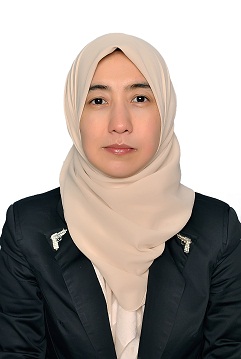 Working experienceDildora           MirzakarimovaMirzakarimova.331246@2freemail.com 	Dec2007-to present                LLC “CPS-technical Center”  Moscow, Russian Federation (from Sep2013  freelance)  Warranty and out of warranty repair of appliances and computer equipment,   wholesaleSenior accountant Accounting for foreign currency transactions. Passports bargains preparation and submission of documents to the accounting department of foreign exchange control foreign economic activity.Accounting PayablesReconciliations of monthly supplier statmentsAccounts ReceivablesCoordinate with customer service team and logictics team to resolve    customer queries and diacrepncies to receive timely customer  paymentsMonthly reconciliation of Bank accountsAccounting of daily bank transactionsManage reconciliation of decentralized  accounting activities to  ensure consistency and completeness of financial data Reconcile Balance sheet accounts and enter-company balanceTransactionsRecord of goods and materials, registration of receipt of goods  under import contracts (customs declarations)Purchase and Sales LedgersPrepares asset, liability and capital account entriesSep2015-to present                   LLC “Grandeg Sabo” Latvian-Uzbek Joint Venture, production                                                               pellet boilers                                                                                      Cheif  accountant                                                                                Preparing accounting records,  financial & tax reports                                                            Responsile for all aspects of accountingMarch 2014 to present            LLC “Ziyo Audit” , Audit & consulting services Part time                                        Auditor                                                            Audit finance-economic activity of enterprises for compliance                                                            with accounting and tax legislationNov2014 – Sep2015                   LLC “Sabo Hamkor” , Manufacturing equipments for oil & gas                                                               production                                                              Chief accountant                                                            Preparation of financial & tax reports, financial analysis,                                                               projections and information  
        Responsible for all aspects of accountingSep2003 – Nov2007                   Association of Accounts and Auditors of the republic of                                                             Uzbekistan,  training & Professional qualification of Auditors and                                                             accountants                                                                Chief accountant                                                            Preparation of financial & tax reports, financial analysis,                                                               projections and information  
        Responsible  for  all aspects of accounting                                   Core StrenghtsHighly motovated, enthuasiastic, good communication  skills, eager Experience and learn new skills , Attantion to detail, Flexibility,  Energetic work attitude, Analytic  and  Problem solver.Education, Certification and TrainingJune2016-Dec2016    Financial Academy "Activ” Russian                                              Federation, Moscow                                             Training ACCA "Diploma of International Standards                                                  of Financial Reports " DipIFRS(RUS)March 2014                    Finance Ministry of the Republic Uzbekistan                                             Qualification Certificate of Auditor (External)June2007-Aug2007   Eurasian Council of Certified Association of                                             Accountants and Auditors                                              International qualification                                             "Certified  Accounting- Practitioner (CAP)"SEP2001-JUL2003        Andijan Institute of  Engineering and EconomyMaster’s Degree:    	      Audit SEP1997-JUL2001        Andijan Institute of  Engineering and EconomyBachelor's  Degree:    	      Economy NOV2012-JAN2013	        “Nilufar” study centre Diploma: Specialist of Sewing Curtains Languages and SkillsLanguages:	Uzbek:     Native                           Russian:  Fluent		English:   FluentComputer Skills:  1C: Accounting  8.1, 8.2, 8.3; Microsoft Office, Internet Explorer, Photo shop, Power pointWorking experienceDec2007-to present                LLC “CPS-technical Center”  Moscow, Russian Federation (from Sep2013  freelance)  Warranty and out of warranty repair of appliances and computer equipment,   wholesaleSenior accountant Accounting for foreign currency transactions. Passports bargains preparation and submission of documents to the accounting department of foreign exchange control foreign economic activity.Accounting PayablesReconciliations of monthly supplier statmentsAccounts ReceivablesCoordinate with customer service team and logictics team to resolve    customer queries and diacrepncies to receive timely customer  paymentsMonthly reconciliation of Bank accountsAccounting of daily bank transactionsManage reconciliation of decentralized  accounting activities to  ensure consistency and completeness of financial data Reconcile Balance sheet accounts and enter-company balanceTransactionsRecord of goods and materials, registration of receipt of goods  under import contracts (customs declarations)Purchase and Sales LedgersPrepares asset, liability and capital account entriesSep2015-to present                   LLC “Grandeg Sabo” Latvian-Uzbek Joint Venture, production                                                               pellet boilers                                                                                      Cheif  accountant                                                                                Preparing accounting records,  financial & tax reports                                                            Responsile for all aspects of accountingMarch 2014 to present            LLC “Ziyo Audit” , Audit & consulting services Part time                                        Auditor                                                            Audit finance-economic activity of enterprises for compliance                                                            with accounting and tax legislationNov2014 – Sep2015                   LLC “Sabo Hamkor” , Manufacturing equipments for oil & gas                                                               production                                                              Chief accountant                                                            Preparation of financial & tax reports, financial analysis,                                                               projections and information  
        Responsible for all aspects of accountingSep2003 – Nov2007                   Association of Accounts and Auditors of the republic of                                                             Uzbekistan,  training & Professional qualification of Auditors and                                                             accountants                                                                Chief accountant                                                            Preparation of financial & tax reports, financial analysis,                                                               projections and information  
        Responsible  for  all aspects of accounting